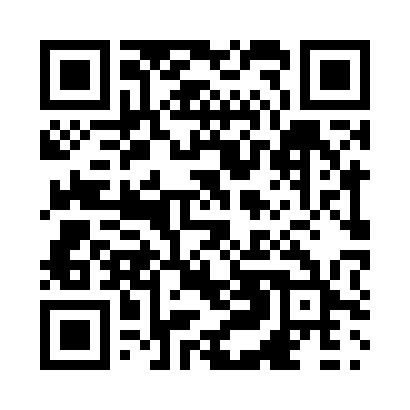 Prayer times for Saints-Anges, Quebec, CanadaMon 1 Jul 2024 - Wed 31 Jul 2024High Latitude Method: Angle Based RulePrayer Calculation Method: Islamic Society of North AmericaAsar Calculation Method: HanafiPrayer times provided by https://www.salahtimes.comDateDayFajrSunriseDhuhrAsrMaghribIsha1Mon2:524:5512:486:128:4010:422Tue2:534:5612:486:128:3910:423Wed2:544:5712:486:128:3910:414Thu2:564:5712:486:128:3910:405Fri2:574:5812:486:128:3810:396Sat2:584:5912:486:128:3810:387Sun2:595:0012:496:128:3710:378Mon3:015:0012:496:128:3710:369Tue3:025:0112:496:118:3610:3510Wed3:035:0212:496:118:3610:3411Thu3:055:0312:496:118:3510:3312Fri3:065:0412:496:118:3410:3113Sat3:085:0512:496:108:3410:3014Sun3:105:0612:506:108:3310:2915Mon3:115:0712:506:108:3210:2716Tue3:135:0812:506:098:3110:2617Wed3:145:0912:506:098:3110:2418Thu3:165:1012:506:088:3010:2319Fri3:185:1112:506:088:2910:2120Sat3:205:1212:506:078:2810:1921Sun3:215:1312:506:078:2710:1822Mon3:235:1412:506:068:2610:1623Tue3:255:1512:506:058:2510:1424Wed3:275:1612:506:058:2410:1225Thu3:295:1712:506:048:2210:1126Fri3:305:1812:506:048:2110:0927Sat3:325:2012:506:038:2010:0728Sun3:345:2112:506:028:1910:0529Mon3:365:2212:506:018:1810:0330Tue3:385:2312:506:018:1610:0131Wed3:405:2412:506:008:159:59